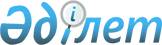 Об утверждении Правил использования средств резерва Восточно-Казахстанского областного акимата
					
			Утративший силу
			
			
		
					Постановление Восточно-Казахстанского областного Акимата от 5 мая 2004 года N 455. Зарегистрировано Департаментом юстиции Восточно-Казахстанской области 21 мая 2004 года за N 1803. Утратило силу постановлением акимата ВКО от 5 апреля 2005 года N 144



      В соответствии с 
 Законом 
 Республики Казахстан от 1 апреля 1999 года N 357-1 "О бюджетной системе" Восточно-Казахстанский областной акимат 

ПОСТАНОВЛЯЕТ

:




      1. Утвердить прилагаемые Правила использования средств резерва Восточно-Казахстанского областного акимата.




      2. Считать утратившим силу постановление акимата Восточно-Казахстанской области от 18 февраля 2002 года N 85 "Об утверждении Правил использования средств резерва местных исполнительных органов", регистрационный N 724 от 6 марта 2002 года




      3. Местным исполнительным органам городов и районов области разработать и утвердить Правила использования средств местных исполнительных органов.



      4. Контроль за исполнением настоящего постановления возложить на первого заместителя акима области Швайченко Ю.П. 



      5. Настоящее постановление вступает в силу со дня подписания.


      Аким области





Утверждены       



постановлением     



 Восточно-Казахстанского



областного акимата   



от 5 мая 2004 года N 455


Правила использования средств резерва




Восточно-Казахстанского областного акимата


       Настоящие Правила определяют порядок выделения и использования средств резерва Восточно-Казахстанского областного акимата.




 



1. Общие понятия


      1. В настоящих Правилах используются следующие понятия:



      1) резерв Восточно-Казахстанского областного акимата - средства, предусмотренные в областном бюджете на соответствующий финансовый год и выделяемые по постановлению Восточно-Казахстанской областного акимата для финансирования непредвиденных расходов единовременного характера;



      2) непредвиденные расходы - расходы, которые невозможно было запланировать при формировании областного бюджета в силу их непредвиденности, и требующие безотлагательного финансирования в текущем году;



      3) средства в составе резерва Восточно-Казахстанского областного акимата для погашения обязательств местного исполнительного органа области, областных управлений и департаментов - средства, предусматриваемые в составе резерва Восточно-Казахстанского областного акимата и выделяемые администраторам областных бюджетных программ для погашения обязательств по решениям судов;



      4) специальный резерв для кредитования нижестоящих бюджетов - средства, предусматриваемые в составе резерва Восточно-Казахстанского областного акимата, выделяемые нижестоящим бюджетам на возвратной основе на финансирование расходов утвержденных местных бюджетов, не обеспеченных текущими поступлениями и финансированием дефицита местного бюджета в течение финансового года;



      5) уполномоченный орган - финансовое управление Восточно-Казахстанское области;



      6) получатель средств резерва Восточно-Казахстанского областного акимата - администратор областных бюджетных программ либо аким города или района.



      2. К непредвиденным расходам единовременного характера, финансируемым за счет средств резерва Восточно-Казахстанского областного акимата, относятся следующие мероприятия:



      1) ликвидация чрезвычайных ситуаций природного и техногенного характера, которая включает:



      оказание материальной помощи пострадавшим в результате возникновения чрезвычайных ситуаций;



      развертывание и содержание временных пунктов проживания и питания для пострадавших;



      дополнительное оснащение аварийно-восстановительных подразделений экстренного реагирования техническими средствами спасения, оборудованием, снаряжением;



      обеспечение перевозок сил и средств в зону чрезвычайных ситуаций;



      проведение неотложных, жизненно-важных и защитных мероприятий по предупреждению и ликвидации чрезвычайных ситуаций;



      2) погашение обязательств местного исполнительного органа Восточно-Казахстанской области, областных управлений и департаментов, финансируемых из областного бюджета, исполнительных органов городов и районов по решениям судов;



      3) кредитование нижестоящих бюджетов на покрытие кассового разрыва;



      4) иные непредвиденные расходы, которые невозможно было запланировать при формировании областного бюджета в силу их непредвиденности, и требующие безотлагательного финансирования в текущем году.




 



2. Порядок выделения и использования средств




резерва Восточно-Казахстанского областного акимата


      3. Выделение средств из резерва Восточно-Казахстанского областного акимата осуществляется уполномоченным органом в пределах размеров, утвержденных в составе расходов и кредитования областного бюджета на соответствующий финансовый год на эти цели, посредством открытия финансирования на основании постановления акимата Восточно-Казахстанской области, в котором указываются получатель, объем выделяемых средств, цели их использования, а также в случае выделения средств на возвратной основе, условия их предоставления и сроки возврата.



      4. Средства резерва Восточно-Казахстанского областного акимата имеют строго целевое назначение и не могут быть использованы на нужды, не предусмотренные настоящими Правилами. 



      5. При подготовке постановлений акимата Восточно-Казахстанской области о выделении средств необходимо учитывать следующие условия:



      1) отсутствие ассигнований в областном бюджете на текущий финансовый год;



      2) потребность в средствах резерва Восточно-Казахстанского областного акимата возникла в текущем финансовом году, и необходимость в них не связана с прошлыми обязательствами получателя, за исключением случаев погашения обязательств местного исполнительного органа и областных управлений и департаментов по решениям судов.



      6. Постановления Восточно-Казахстанского областного акимата о выделении средств утрачивают силу по истечению года, независимо от суммы финансирования, за исключением решений о выделении средств на возвратной основе до полного погашения на сумму финансирования.



      7. Неиспользованные или использованные не по целевому назначению средства резерва Восточно-Казахстанского областного акимата подлежат возврату в областной бюджет.




 



3. Выделение средств на ликвидацию чрезвычайных




ситуаций природного и техногенного характера



      

8. В случае возникновения чрезвычайных ситуаций природного и техногенного характера ходатайства областных управлений и департаментов, акимов городов и районов о выделении средств из резерва Восточно-Казахстанского областного акимата рассматривает областное управление по чрезвычайным ситуациям.



      

9. Порядок представления обосновывающих материалов и их перечень определяются областным управлением по чрезвычайным ситуациям.



      10. При необходимости ликвидации чрезвычайных ситуаций природного и техногенного характера областное управление по чрезвычайным ситуациям в установленном законодательством порядке вносит в Восточно-Казахстанский областной акимат проект постановления о выделении средств на ликвидацию чрезвычайных ситуаций.




 



4. Выделение средств на погашение обязательств




по решениям судов


      11. Погашение обязательств по решениям судов за счет резерва Восточно-Казахстанского областного акимата обеспечивается на основании судебных исполнительных документов.



      Областные управления и департаменты, обязанные по решениям судов производить выплаты, в случае наличия оснований, предусмотренных действующим законодательством, должны обжаловать указанные судебные акты во всех судебных инстанциях.



      Областные управления и департаменты должны представлять уполномоченному органу копии обжалуемых судебных актов.



      Областные управления и департаменты за свои неправомерно принятые акты, а также неправомерные действия своих должностных лиц в области административного управления отвечают деньгами, выделенными им по программе "Обеспечение деятельности". 



      12. Погашение обязательств по решениям судов местных исполнительных органов городов и районов за счет резерва Восточно-Казахстанского областного акимата осуществляется при недостаточности средств резерва на погашение обязательств по судебным решениям в соответствующих бюджетах.



      13. Проект постановления Восточно-Казахстанского областного акимата о выделении средств из резерва на погашение обязательств по решениям судов областных управлений и департаментов подготавливается соответствующим государственным органом в установленном законодательством порядке.



      14. При положительном заключении по ходатайству акимов городов и районов проект постановления Восточно-Казахстанского областного акимата о выделении средств из резерва Восточно-Казахстанского областного акимата подготавливается уполномоченным органом в установленном законодательством порядке.




 



5. Выделение и использование средств из специального




резерва для кредитования нижестоящих бюджетов



      

15. Для выделения средств из специального резерва для кредитования нижестоящих бюджетов акимы городов и районов представляют в уполномоченный орган ходатайства о выделении средств из резерва Восточно-Казахстанского областного акимата с соответствующими обоснованиями и расчетами.



      16. Уполномоченный орган на основании представленного ходатайства, а также данных о ранее выданных нижестоящим бюджетам кредитах, дает заключение о возможности либо невозможности выделения средств для кредитования нижестоящих бюджетов.



      Обязательными условиями для выделения средств являются:



      1) наличие сумм, предусмотренных в областном бюджете на текущий финансовый год для кредитования бюджетов городов и районов;



      2) направление выделяемых средств на финансирование расходов местных бюджетов, утвержденных решениями местных представительных органов и необеспеченных текущими поступлениями в местный бюджет и финансированием дефицита местного бюджета за определенный отчетный период;



      3) отсутствие просроченной задолженности местных исполнительных органов по ранее выданным кредитам из областного бюджета;



      17. При положительном заключении по ходатайству акимов городов и районов уполномоченный орган вносит на рассмотрение Восточно-Казахстанской областного акимата проект постановления областного акимата о выделении денег из специального резерва Восточно-Казахстанского областного акимата для кредитования нижестоящего бюджета с указанием условий и сроков возврата.




 



6. Выделение средств на иные непредвиденные расходы



      

18. Для выделения средств из резерва Восточно-Казахстанского областного акимата на иные непредвиденные расходы администраторы областных бюджетных программ, акимы городов и районов представляют в уполномоченный орган ходатайство о выделении средств с соответствующими обоснованиями.



      19. Уполномоченный орган на основании представленного ходатайства дает заключение о возможности либо невозможности выделения средств из резерва Восточно-Казахстанского областного акимата.



      20. При положительном заключении по ходатайству администратора областных бюджетных программ проект постановления Восточно-Казахстанской областного акимата о выделении средств из резерва Восточно-Казахстанского областного акимата подготавливается данным администратором областных бюджетных программ в установленном законодательством порядке. 



      21. При положительном заключении по ходатайству акимов городов и районов проект постановления Восточно-Казахстанского областного акимата о выделении средств из резерва Восточно-Казахстанского областного акимата подготавливается уполномоченным органом в установленном законодательством порядке.




 



7. Контроль и отчетность


      22. Получатели средств, выделенных из резерва Восточно-Казахстанского областного акимата, должны представлять отчет об их использовании, объемах и стоимости выполненных работ.



      23. Уполномоченный орган ежемесячно представляет информацию акиму области о направлении и остатках средств резерва на соответствующий период.



      24. Ответственность за нецелевое использование выделяемых средств резерва Восточно-Казахстанского областного акимата несет получатель в порядке, предусмотренном законодательством Республики Казахстан.


      Руководитель аппарата


					© 2012. РГП на ПХВ «Институт законодательства и правовой информации Республики Казахстан» Министерства юстиции Республики Казахстан
				